Summary Form - Due June 10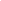 Additional sheets may be used or information may be emailed to address above. Camper reservations & t-shirt sizes cannot be guaranteed without deposits and pre-registrations.Name of Church ______________________________________________________________Location of Church ____________________________________________________________Contact Person ________________________________________________________________Phone Number ________________________________________________________________*Email _______________________________________________________________________*Email confirmation of registration will be sent along with final guidelines.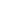 Note: Junior Sponsors must be 18 years of age and approved by the sponsoring church.Deposits are non-refundable but can be transferred to another camper.Campers _____ X $50 Deposit = ____________Number of Sponsors _____ X $50 Deposit = ____________                                                                                                 Total Number Attending _________                                                                                             Total Amount of Deposit ___________     Remaining Amount ______________ (Due upon arrival at camp.)***A scholarship of $50 is available for pastors attending Kids Camp as a sponsor.               Make checks out to MTBA.                     Please contact Tiffany for details.T-Shirts are available in Youth Medium, Youth Large and all Adult Sizes. The Adult Smalls and Mediums are longer and very popular with the 5th & 6th Graders. Please specify whether you need Youth (Y) or Adult (A), along with the size (S-M-L-XL, Etc.)Total number of Male Campers _____________ Total number of Male Sponsors _____________Total number of Female Campers ___________ Total number of Female Sponsors ___________NameM / FT-Shirt SizeGrade Completed 